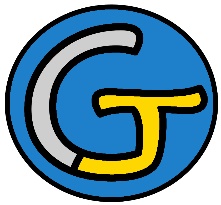 Rallye Lecture Cycle 3Le roi Viking qui avait peur de tout !Grégoire Vallancien (éditions Lire C’est Partir)Le roi Viking qui avait peur de tout !Grégoire Vallancien (éditions Lire C’est Partir)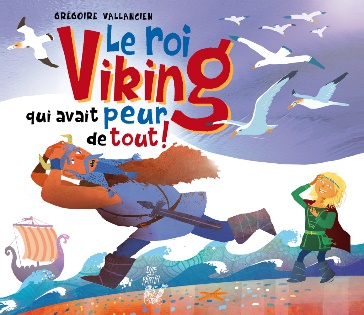 1 - Comment s’appelle le roi Viking ?	a) Il s’appelle Louis XVI.	b) Il s’appelle Gudrùl.	c) Il s’appelle Zeus.1 - Comment s’appelle le roi Viking ?	a) Il s’appelle Louis XVI.	b) Il s’appelle Gudrùl.	c) Il s’appelle Zeus.6 - Pour quoi le dieu Thor s’inquiète-t-il ?	a) Il s’inquiète pour sa femme.	b) Il s’inquiète pour ses enfants.	c) Il s’inquiète pour ses boucs.2 - Quel surnom donne-t-on au roi Viking ?	a) Il est surnommé « Poule-mouillée ».	b) Il est surnommé « Le-sensible ».	c) Il est surnommé « Mort-de-trouille ».2 - Quel surnom donne-t-on au roi Viking ?	a) Il est surnommé « Poule-mouillée ».	b) Il est surnommé « Le-sensible ».	c) Il est surnommé « Mort-de-trouille ».7 - Que veut faire Rolf en l’absence du roi ?	a) Il veut voler l’or du roi.	b) Il veut tuer la fille du roi.	c) Il veut épouser la fille du roi.3 - Qui lui conseille d’aller chercher un objet ?	a) C’est sa fille Brunehilde.	b) C’est son confident Rolf.	c) C’est sa femme Guenièvre.3 - Qui lui conseille d’aller chercher un objet ?	a) C’est sa fille Brunehilde.	b) C’est son confident Rolf.	c) C’est sa femme Guenièvre.8 - De quoi le dieu Odin a-t-il peur ?	a) Odin a peur des hommes.	b) Odin a peur de vieillir.	c) Odin a peur de son ombre.4 - Quel objet le roi doit-il récupérer ?	a) Il doit récupérer un bouclier.	b) Il doit récupérer un casque.	c) Il doit récupérer une épée.4 - Quel objet le roi doit-il récupérer ?	a) Il doit récupérer un bouclier.	b) Il doit récupérer un casque.	c) Il doit récupérer une épée.9 - Pendant la tempête, que fait le roi Viking ?	a) Il monte pour redresser la voile du bateau.	b) Il combat un monstre des mers.	c) Il rentre chez lui à la nage.5 - De quoi le marin qu’il rencontre a-t-il peur ?	a) Il a peur du noir.	b) Il a peur de l’eau.	c) Il a peur des araignées.5 - De quoi le marin qu’il rencontre a-t-il peur ?	a) Il a peur du noir.	b) Il a peur de l’eau.	c) Il a peur des araignées.10 - À la fin de l’histoire, pourquoi le roi Viking pousse-t-il un cri de terreur ?	a) Car il voit une souris.	b) Car quelqu’un éteint la lumière.	c) Car il fait un cauchemar.Rallye Lecture Cycle 3Rallye Lecture Cycle 3Rallye Lecture Cycle 3Rallye Lecture Cycle 3Rallye Lecture Cycle 3Le roi Viking qui avait peur de tout !Grégoire Vallancien (éditions Lire C’est Partir)Le roi Viking qui avait peur de tout !Grégoire Vallancien (éditions Lire C’est Partir)Le roi Viking qui avait peur de tout !Grégoire Vallancien (éditions Lire C’est Partir)Le roi Viking qui avait peur de tout !Grégoire Vallancien (éditions Lire C’est Partir)Le roi Viking qui avait peur de tout !Grégoire Vallancien (éditions Lire C’est Partir)Le roi Viking qui avait peur de tout !Grégoire Vallancien (éditions Lire C’est Partir)Le roi Viking qui avait peur de tout !Grégoire Vallancien (éditions Lire C’est Partir)Le roi Viking qui avait peur de tout !Grégoire Vallancien (éditions Lire C’est Partir)CORRECTIONCORRECTIONCORRECTIONCORRECTIONCORRECTION1 - Comment s’appelle le roi Viking ?b) Il s’appelle Gudrùl.1 - Comment s’appelle le roi Viking ?b) Il s’appelle Gudrùl.1 - Comment s’appelle le roi Viking ?b) Il s’appelle Gudrùl.1 - Comment s’appelle le roi Viking ?b) Il s’appelle Gudrùl.1 - Comment s’appelle le roi Viking ?b) Il s’appelle Gudrùl.1 - Comment s’appelle le roi Viking ?b) Il s’appelle Gudrùl.1 - Comment s’appelle le roi Viking ?b) Il s’appelle Gudrùl.6 - Pour quoi le dieu Thor s’inquiète-t-il ?c) Il s’inquiète pour ses boucs.6 - Pour quoi le dieu Thor s’inquiète-t-il ?c) Il s’inquiète pour ses boucs.6 - Pour quoi le dieu Thor s’inquiète-t-il ?c) Il s’inquiète pour ses boucs.6 - Pour quoi le dieu Thor s’inquiète-t-il ?c) Il s’inquiète pour ses boucs.6 - Pour quoi le dieu Thor s’inquiète-t-il ?c) Il s’inquiète pour ses boucs.6 - Pour quoi le dieu Thor s’inquiète-t-il ?c) Il s’inquiète pour ses boucs.2 - Quel surnom donne-t-on au roi Viking ?c) Il est surnommé « Mort-de-trouille ».2 - Quel surnom donne-t-on au roi Viking ?c) Il est surnommé « Mort-de-trouille ».2 - Quel surnom donne-t-on au roi Viking ?c) Il est surnommé « Mort-de-trouille ».2 - Quel surnom donne-t-on au roi Viking ?c) Il est surnommé « Mort-de-trouille ».2 - Quel surnom donne-t-on au roi Viking ?c) Il est surnommé « Mort-de-trouille ».2 - Quel surnom donne-t-on au roi Viking ?c) Il est surnommé « Mort-de-trouille ».2 - Quel surnom donne-t-on au roi Viking ?c) Il est surnommé « Mort-de-trouille ».7 - Que veut faire Rolf en l’absence du roi ?c) Il veut épouser la fille du roi.7 - Que veut faire Rolf en l’absence du roi ?c) Il veut épouser la fille du roi.7 - Que veut faire Rolf en l’absence du roi ?c) Il veut épouser la fille du roi.7 - Que veut faire Rolf en l’absence du roi ?c) Il veut épouser la fille du roi.7 - Que veut faire Rolf en l’absence du roi ?c) Il veut épouser la fille du roi.7 - Que veut faire Rolf en l’absence du roi ?c) Il veut épouser la fille du roi.3 - Qui lui conseille d’aller chercher un objet ?b) C’est son confident Rolf.3 - Qui lui conseille d’aller chercher un objet ?b) C’est son confident Rolf.3 - Qui lui conseille d’aller chercher un objet ?b) C’est son confident Rolf.3 - Qui lui conseille d’aller chercher un objet ?b) C’est son confident Rolf.3 - Qui lui conseille d’aller chercher un objet ?b) C’est son confident Rolf.3 - Qui lui conseille d’aller chercher un objet ?b) C’est son confident Rolf.3 - Qui lui conseille d’aller chercher un objet ?b) C’est son confident Rolf.8 - De quoi le dieu Odin a-t-il peur ?b) Odin a peur de vieillir.8 - De quoi le dieu Odin a-t-il peur ?b) Odin a peur de vieillir.8 - De quoi le dieu Odin a-t-il peur ?b) Odin a peur de vieillir.8 - De quoi le dieu Odin a-t-il peur ?b) Odin a peur de vieillir.8 - De quoi le dieu Odin a-t-il peur ?b) Odin a peur de vieillir.8 - De quoi le dieu Odin a-t-il peur ?b) Odin a peur de vieillir.4 - Quel objet le roi doit-il récupérer ?b) Il doit récupérer un casque.4 - Quel objet le roi doit-il récupérer ?b) Il doit récupérer un casque.4 - Quel objet le roi doit-il récupérer ?b) Il doit récupérer un casque.4 - Quel objet le roi doit-il récupérer ?b) Il doit récupérer un casque.4 - Quel objet le roi doit-il récupérer ?b) Il doit récupérer un casque.4 - Quel objet le roi doit-il récupérer ?b) Il doit récupérer un casque.4 - Quel objet le roi doit-il récupérer ?b) Il doit récupérer un casque.9 - Pendant la tempête, que fait le roi Viking ?a) Il monte pour redresser la voile du bateau.9 - Pendant la tempête, que fait le roi Viking ?a) Il monte pour redresser la voile du bateau.9 - Pendant la tempête, que fait le roi Viking ?a) Il monte pour redresser la voile du bateau.9 - Pendant la tempête, que fait le roi Viking ?a) Il monte pour redresser la voile du bateau.9 - Pendant la tempête, que fait le roi Viking ?a) Il monte pour redresser la voile du bateau.9 - Pendant la tempête, que fait le roi Viking ?a) Il monte pour redresser la voile du bateau.5 - De quoi le marin qu’il rencontre a-t-il peur ?a) Il a peur du noir.5 - De quoi le marin qu’il rencontre a-t-il peur ?a) Il a peur du noir.5 - De quoi le marin qu’il rencontre a-t-il peur ?a) Il a peur du noir.5 - De quoi le marin qu’il rencontre a-t-il peur ?a) Il a peur du noir.5 - De quoi le marin qu’il rencontre a-t-il peur ?a) Il a peur du noir.5 - De quoi le marin qu’il rencontre a-t-il peur ?a) Il a peur du noir.5 - De quoi le marin qu’il rencontre a-t-il peur ?a) Il a peur du noir.10 - À la fin de l’histoire, pourquoi le roi Viking pousse-t-il un cri de terreur ?a) Car il voit une souris.10 - À la fin de l’histoire, pourquoi le roi Viking pousse-t-il un cri de terreur ?a) Car il voit une souris.10 - À la fin de l’histoire, pourquoi le roi Viking pousse-t-il un cri de terreur ?a) Car il voit une souris.10 - À la fin de l’histoire, pourquoi le roi Viking pousse-t-il un cri de terreur ?a) Car il voit une souris.10 - À la fin de l’histoire, pourquoi le roi Viking pousse-t-il un cri de terreur ?a) Car il voit une souris.10 - À la fin de l’histoire, pourquoi le roi Viking pousse-t-il un cri de terreur ?a) Car il voit une souris.Question1234455678910Points111111111111